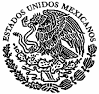 De conformidad con lo dispuesto en los artículos, 49 y 50, de la Ley de Medios de Impugnación en Materia Electoral para el Estado de Tlaxcala, en relación con los artículos 12, 13, inciso b); fracción XVII, 19, fracciones III y VIII, y 29, fracción XXV de la Ley Orgánica del Tribunal Electoral de Tlaxcala; se hace del conocimiento público que a las diez horas con treinta minutos (10:30 hrs.) del nueve de enero de dos mil veintitrés (09/01/2023), el Pleno de este Órgano Jurisdiccional, resolverá en Sesión Pública los Medios de Impugnación siguientes:PRIMERA PONENCIASEGUNDA PONENCIATERCERA PONENCIALo que se hace constar, fijando la presente Lista de Asuntos, siendo las trece horas (13:00 hrs.) del seis de enero de dos mil veintitrés (06/01/2023), en la página oficial del Tribunal Electoral de Tlaxcala, con dirección electrónica: https://www.tetlax.org.mx/.  A C U E R D O   P L E N A R I OEXPEDIENTE:DENUNCIANTE (S):DENUNCIADO (S):HECHOS DENUNCIADOS:TET-PES-004/2022Miriam Aline Lazo Caballero, con el carácter de Regidora de Desarrollo Social, Derechos Humanos e Igualdad de GéneroPresidente Municipal de Santa Apolonia Teacalco, Tlaxcala y otrosViolencia Política en Razón de GéneroR E S O L U C I Ó N EXPEDIENTE:ACTOR (ES):DEMANDADO Y/O AUTORIDAD RESPONSABLE (S):ACTO IMPUGNADO:TET-JDC-020/2022Y ACUMULADOSMaría Anita Chamorro Badillo, con el carácter de Presidenta Municipal de Yauhquemehcan, TlaxcalaNéstor Omar Paredes Salinas, con el carácter de Primer Regidor de Yauhquemehcan, Tlaxcala y otrosViolencia Política en Razón de GéneroA C U E R D O   P L E N A R I O EXPEDIENTE:ACTOR (ES):DEMANDADO Y/O AUTORIDAD RESPONSABLE (S):ACTO IMPUGNADO:TET-JDC-507/2021Evaristo Ávila Hernández, con el carácter de Presidente de comunidad de Álvaro Obregón, Sanctorum de Lázaro Cárdenas, TlaxcalaAyuntamiento de Sanctorum de Lázaro Cárdenas, TlaxcalaPago de prestaciones laborales